Административный регламент
предоставления государственной услуги по организации профессиональной ориентации граждан в целях выбора сферы деятельности (профессии), трудоустройства, прохождения профессионального обучения и получения дополнительного профессионального образованияI. Общие положения1. Административный регламент предоставления государственной услуги по организации профессиональной ориентации граждан в целях выбора сферы деятельности (профессии), трудоустройства, прохождения профессионального обучения и получения дополнительного профессионального образования (далее именуется - Административный регламент) устанавливает сроки и последовательность выполнения административных процедур государственными учреждениями службы занятости населения (далее именуются - центры занятости населения), Главным управлением по труду и занятости населения Челябинской области (далее именуется - Главное управление по труду и занятости населения), порядок взаимодействия с гражданами при предоставлении государственной услуги по профессиональной ориентации граждан в целях выбора сферы деятельности (профессии), трудоустройства, прохождения профессионального обучения и получения дополнительного профессионального образования (далее именуется - государственная услуга).2. Целью разработки настоящего Административного регламента является обеспечение единства, полноты, качества предоставления и равной доступности государственной услуги, в том числе:1) упорядочение административных процедур;2) устранение избыточных административных процедур;3) сокращение количества документов, представляемых заявителями для предоставления государственной услуги; применение новых форм документов, позволяющих устранить необходимость неоднократного представления идентичной информации; снижение количества взаимодействия заявителей с должностными лицами, в том числе за счёт выполнения отдельных административных процедур на базе многофункциональных центров предоставления государственных и муниципальных услуг и реализации принципа "одного окна";4) сокращение срока предоставления государственной услуги, а также сроков исполнения отдельных административных процедур в процессе предоставления государственной услуги.3. Основанием для разработки настоящего Административного регламента являются:1) Федеральный закон от 27 июля 2010 года N 210-ФЗ "Об организации предоставления государственных и муниципальных услуг" (далее именуется - Федеральный закон "Об организации предоставления государственных и муниципальных услуг");2) постановление Правительства Челябинской области от 13.12.2010 г. N 293-П "О Порядке разработки и утверждения административных регламентов предоставления государственных услуг органами исполнительной власти Челябинской области";3) постановление Правительства Челябинской области от 26.01.2011 г. N 23-П "О Порядке проведения экспертизы проектов административных регламентов предоставления государственных услуг, разработанных органами исполнительной власти Челябинской области".4. Административный регламент размещается на официальном сайте Главного управления по труду и занятости населения (www.szn74.ru), официальных сайтах центров занятости населения, в федеральных государственных информационных системах "Федеральный реестр государственных и муниципальных услуг (функций)" (www.gosuslugi.ru), "Единый портал государственных и муниципальных услуг (функций)" (далее именуется - Единый портал) (www.pgu.pravmin74.ru) и информационной системе "Государственные услуги органов исполнительной власти Челябинской области" (далее именуется - региональный портал).5. Заявителями являются:граждане Российской Федерации, иностранные граждане, лица без гражданства (далее именуются - граждане).II. Стандарт предоставления государственной услуги6. Наименование государственной услуги - профессиональная ориентация граждан в целях выбора сферы деятельности (профессии), трудоустройства, прохождения профессионального обучения и получения дополнительного профессионального образования (далее именуется - профессиональная ориентация граждан).7. Предоставление государственной услуги осуществляется центрами занятости населения.Адреса мест нахождения, номера контактных телефонов центров занятости населения указаны в приложении 1 к настоящему Административному регламенту.В пределах своих полномочий в предоставлении государственной услуги участвует Главное управление по труду и занятости населения.Место нахождения Главного управления по труду и занятости населения: 454091, город Челябинск, улица Комсомольская, дом 18А.Справочные телефоны Главного управления по труду и занятости населения:специалист, ответственный за приём граждан: 8 (351) 261-51-26;отдел профориентации и профобучения незанятого населения Главного управления по труду и занятости населения: 8 (351) 261-51-22.Адрес официального сайта Главного управления по труду и занятости населения: www.szn74.ru.Адрес электронной почты Главного управления по труду и занятости населения: depzan@szn74.ru.Кроме того, в предоставлении государственной услуги (в части приема документов, необходимых для предоставления услуги) участвуют многофункциональные центры предоставления государственных и муниципальных услуг (далее именуются - многофункциональные центры) при наличии заключенных соглашений о взаимодействии между многофункциональным центром, Главным управлением по труду и занятости населения и центром занятости населения (далее именуются - соглашения о взаимодействии). Информация о местах нахождения, номерах телефонов, адресах электронной почты и официальных сайтов многофункциональных центров содержатся в приложении 2 к настоящему Административному регламенту.Допускается предоставление государственной услуги (части государственной услуги) привлекаемыми государственными учреждениями службы занятости населения на договорной основе специалистами, обладающими необходимыми знаниями и опытом работы, владеющими методами, методиками, используемыми при профессиональной ориентации граждан, формами тренингов и технологий профессиональной ориентации граждан, и (или) организациями, которые в установленном законодательством Российской Федерации порядке вправе оказывать соответствующие услуги.8. График приема заявителей:понедельник - четверг: 09.00-17.00;пятница: 09.00-16.00.Время перерыва устанавливается правилами внутреннего трудового распорядка центров занятости населения.9. Результатом предоставления государственной услуги является выдача гражданину заключения о предоставлении государственной услуги, содержащего рекомендации.Форма заключения о предоставлении государственной услуги предусмотрена приложением N 16 к приказу Министерства труда и социальной защиты Российской Федерации от 26.02.2015 г. N 125н "Об утверждении форм бланков личного дела получателя государственных услуг в области содействия занятости населения" (далее именуется - Приказ Минтруда России N 125н).10. Сроки предоставления государственной услуги:максимально допустимое время предоставления государственной услуги без учета времени тестирования (анкетирования) и тренинга не должно превышать 60 минут.11. Правовые основания для предоставления государственной услуги:1) Конституция Российской Федерации;2) Закон Российской Федерации от 19 апреля 1991 года N 1032-1 "О занятости населения в Российской Федерации" (далее именуется - Закон о занятости населения);3) Федеральный закон от 24 ноября 1995 года N 181-ФЗ "О социальной защите инвалидов в Российской Федерации";4) Трудовой кодекс Российской Федерации;5) Федеральный закон от 25 июля 2002 года N 115-ФЗ "О правовом положении иностранных граждан в Российской Федерации";6) постановление Правительства Российской Федерации от 7 сентября 2012 г. N 891 "О порядке регистрации граждан в целях поиска подходящей работы, регистрации безработных граждан и требованиях к подбору подходящей работы";7) приказ Министерства труда и социальной защиты Российской Федерации от 23.08.2013 N 380н "Об утверждении федерального государственного стандарта государственной услуги по организации профессиональной ориентации граждан в целях выбора сферы деятельности (профессии), трудоустройства, прохождения профессионального обучения и получения дополнительного профессионального образования";8) Приказ Минтруда России N 125н;9) Закон Челябинской области от 15.12.2011 г. N 249-ЗО "О регулировании отношений в области содействия занятости населения в Челябинской области";10) постановление Правительства Челябинской области от 22.08.2012 г. N 459-П "Об особенностях подачи и рассмотрения жалоб на решения и действия (бездействие) органов государственной власти Челябинской области и их должностных лиц, государственных гражданских служащих органов государственной власти Челябинской области";11) постановление Губернатора Челябинской области от 04.04.2008 г. N 108 "О Главном управлении по труду и занятости населения Челябинской области".12. Перечень документов, необходимых для предоставления государственной услуги:1) заявление о предоставлении государственной услуги (далее именуется - заявление), в котором указывается фамилия, имя, отчество (последнее - при наличии) гражданина; дата обращения.Форма заявления гражданина приведена в приложении N 14 Приказ Минтруда России N 125н.Заявление заверяется личной или простой электронной подписью гражданина в соответствии с Федеральным законом от 6 апреля 2011 года N 63-ФЗ "Об электронной подписи"илисогласие с предложением о предоставлении государственной услуги, выданным центром занятости населения (далее именуется - предложение), в котором указывается наименование центра занятости населения, фамилия, имя, отчество гражданина, фамилия, имя, отчество работника центра занятости населения, выдавшего предложение, согласие (несогласие) гражданина с предложением о предоставлении государственной услуги, дата выдачи предложения и подпись гражданина.Форма предложения приведена в приложении N 15 к Приказу Минтруда России N 125н.Гражданам обеспечивается возможность выбора способа подачи заявления: при личном обращении в центр занятости населения или в многофункциональные центры, почтовой связью, с использованием средств факсимильной связи или в электронной форме, в том числе с использованием Единого портала или регионального портала.При обращении граждан в многофункциональные центры обеспечивается передача заявления в центр занятости населения в порядке и сроки, установленные соглашением о взаимодействии между многофункциональным центром и центром занятости населения, но не позднее следующего рабочего дня со дня регистрации заявления;2) паспорт гражданина Российской Федерации или документ, его заменяющий, документ, удостоверяющий личность иностранного гражданина, лица без гражданства;3) индивидуальная программа реабилитации инвалида, выданная в установленном порядке и содержащая заключение о рекомендуемом характере и условиях труда (далее именуется - индивидуальная программа) (для граждан, относящихся к категории инвалидов).13. Гражданам обеспечивается возможность указания сведений о согласии/несогласии на обработку и передачу их персональных данных работодателю в соответствии с Федеральным законом от 27 июля 2006 года N 152-ФЗ "О персональных данных" (далее именуется - Федеральный закон "О персональных данных").14. При предоставлении государственной услуги запрещается требовать от заявителя:представления документов и информации или осуществления действий, представление или осуществление которых не предусмотрено нормативными правовыми актами, регулирующими отношения, возникающие в связи с предоставлением государственной услуги;представления документов и информации, в том числе подтверждающих внесение заявителем платы за предоставление государственной услуги, которые в соответствии с нормативными правовыми актами Российской Федерации, нормативными правовыми актами Челябинской области и муниципальными правовыми актами находятся в распоряжении государственных органов, предоставляющих государственную услугу, иных государственных органов, органов местного самоуправления и (или) подведомственных государственным органам и органам местного самоуправления организаций, участвующих в предоставлении государственной услуги, за исключением документов, указанных в части 6 статьи 7 Федерального закона "Об организации предоставления государственных и муниципальных услуг";осуществления действий, в том числе согласований, необходимых для получения государственной услуги и связанных с обращением в иные государственные органы, органы местного самоуправления, организации, за исключением получения услуг и получения документов и информации, представляемых в результате предоставления таких услуг, включенных в перечни, указанные в части 1 статьи 9 Федерального закона "Об организации предоставления государственных и муниципальных услуг".15. Документы, необходимые для предоставления государственной услуги, могут быть представлены заявителем посредством личного обращения заявителя в центр занятости населения.Заявление гражданина может быть подано через многофункциональные центры, с использованием почтовой связи, средств факсимильной связи, в форме электронного документа с использованием информационно-телекоммуникационных сетей, в том числе с использованием Единого портала или регионального портала.16. Основания для отказа в приеме документов, необходимых для предоставления государственной услуги, в предоставлении и для приостановления предоставления государственной услуги отсутствуют.17. Государственная услуга предоставляется бесплатно.18. Максимальный срок ожидания в очереди при подаче заявления при личном обращении граждан, впервые обратившихся в центры занятости населения или многофункциональные центры, не должен превышать 15 минут.Время ожидания в очереди в случае предварительного согласования даты и времени обращения гражданина не должно превышать 5 минут.19. Регистрация заявления о предоставлении государственной услуги, в том числе в электронной форме, осуществляется в день его поступления в центр занятости населения.Срок регистрации заявления о предоставлении государственной услуги и документов, необходимых для предоставления государственной услуги, при личном обращении заявителя в центр занятости населения составляет 5 минут.20. Требования к помещениям, в которых предоставляется государственная услуга, к залу ожидания, местам для заполнения запросов о предоставлении государственной услуги, информационным стендам с образцами их заполнения и перечнем документов, необходимых для предоставления каждой государственной или муниципальной услуги:1) помещения для предоставления государственной услуги размещаются на нижних этажах зданий или в отдельно стоящих зданиях;2) вход в помещение для предоставления государственной услуги и выход из него должны быть оборудованы пандусом для обеспечения возможности реализации прав инвалидов на получение государственной услуги.В здании, в котором предоставляется государственная услуга, создаются условия для прохода инвалидов. Инвалидам в целях обеспечения доступности государственной услуги оказывается помощь в преодолении различных барьеров, мешающих в получении ими государственной услуги наравне с другими лицами. Помещения оборудуются расширенными проходами, позволяющими обеспечить беспрепятственный доступ инвалидов, включая инвалидов, использующих кресла-коляски. Глухонемым, инвалидам по зрению и другим лицам с ограниченными физическими возможностями при необходимости оказывается помощь по передвижению в помещениях;3) вход и выход из помещения для предоставления государственной услуги оборудуются соответствующими указателями с автономными источниками бесперебойного питания;4) прием заявителей осуществляется в специально выделенных для предоставления государственной услуги помещениях и залах обслуживания (информационных залах) - местах предоставления государственной услуги;5) помещение для предоставления государственной услуги обеспечивается необходимыми для предоставления государственной услуги оборудованием (компьютерами, средствами электронно-вычислительной техники, средствами связи, включая Интернет, оргтехникой, аудио- и видеотехникой), канцелярскими принадлежностями, информационными и методическими материалами, системами кондиционирования (охлаждения и нагревания) воздуха, средствами пожаротушения и оповещения о возникновении чрезвычайной ситуации.Места ожидания предоставления государственной услуги оборудуются стульями, кресельными секциями и скамьями (банкетками).Информирование о государственной услуге и порядке ее предоставления осуществляется непосредственно в помещениях центров занятости населения, с использованием средств массовой информации, электронной или телефонной связи, включая автоинформирование, информационно-телекоммуникационной сети Интернет (далее именуется - сеть Интернет), включая Единый портал и (или) региональный портал, а также через многофункциональные центры.Места получения информации оборудуются информационными стендами, средствами вычислительной и электронной техники, стульями и столами.На информационном стенде размещается следующая информация:настоящий Административный регламент;перечень документов, необходимых для предоставления государственной услуги;форма заявления о предоставлении государственной услуги, образцы его заполнения;режим работы структурных центров занятости населения;номера кабинетов, где проводятся прием и информирование заявителей, фамилии, имена, отчества и должности специалистов, осуществляющих прием и информирование заявителей;адреса официального сайта Главного управления по труду и занятости населения, электронной почты Главного управления по труду и занятости населения;6) рабочие места специалистов центров занятости населения оборудуются средствами сигнализации (стационарными "тревожными кнопками" или переносными многофункциональными брелоками-коммуникаторами).В помещениях для предоставления государственной услуги на видном месте располагаются схемы размещения средств пожаротушения и путей эвакуации посетителей и специалистов центров занятости населения;7) в местах предоставления государственной услуги предусматривается оборудование доступных мест общего пользования (туалетов);8) рабочие места специалистов центра занятости населения оснащаются настенными вывесками или настольными табличками с указанием фамилии, имени, отчества и должности.Специалисты центра занятости населения обеспечиваются личными нагрудными карточками (бейджами) с указанием фамилии, имени, отчества и должности.21. Показатели доступности предоставления государственной услуги:1) доступность информации для заявителей в форме индивидуального или публичного (устного или письменного) информирования (при личном приеме, с использованием средств телефонной связи, электронной почты, посредством публикаций в средствах массовой информации, издания информационных материалов (брошюр, памяток, буклетов и так далее), размещения информации на Едином портале) о порядке и сроках предоставления государственной услуги, об образцах оформления документов, необходимых для предоставления государственной услуги;2) обеспечение доступа заявителей к формам заявлений и иным документам, необходимым для получения государственной услуги, размещенных на Едином портале и региональном портале, в том числе с возможностью их копирования и заполнения в электронном виде;3) соблюдение времени ожидания в очереди при подаче заявления и при получении результата предоставления государственной услуги;4) бесплатность предоставления государственной услуги;5) бесплатность предоставления информации о процедуре предоставления государственной услуги;6) соблюдение сроков и условий предоставления государственной услуги;7) отсутствие жалоб получателей государственной услуги на действия должностных лиц Главного управления по труду и занятости населения, центров занятости населения.В любое время со дня приёма документов для предоставления государственной услуги заявитель имеет право на получение любых интересующих его сведений о государственной услуге по телефону, по электронной почте или посредством личного посещения Главного управления по труду и занятости населения, центра занятости населения, предоставляющего государственную услугу.22. Показателями качества государственной услуги являются:1) доля граждан, получивших государственную услугу, от числа граждан, обратившихся за содействием в трудоустройстве в органы службы занятости;2) доля граждан, подавших обоснованные жалобы на предоставление государственной услуги, от общего количества граждан, получивших государственную услугу.23. Государственная услуга в электронной форме не предоставляется.III. Состав, последовательность и сроки выполнения административных процедур, требования к порядку их выполнения, в том числе особенности выполнения административных процедур в электронной форме, а также особенности выполнения административных процедур в многофункциональных центрах24. Государственная услуга включает в себя следующие административные процедуры:1) прием документов, предоставленных гражданином;2) организация профессиональной ориентации граждан.25. Блок-схемы последовательности выполнения административных процедур предоставления государственной услуги в части содействия гражданам в поиске подходящей работы предусмотрены приложениями 3 и 4 к настоящему Административному регламенту.26. При личном обращении граждан, впервые обратившихся в государственное учреждение службы занятости населения или в многофункциональный центр, государственная услуга предоставляется в порядке очереди.При направлении заявления в государственные учреждения службы занятости населения или в многофункциональный центр почтовой связью, с использованием средств факсимильной связи или в электронной форме, в том числе с использованием Единого портала или регионального портала, обеспечивается возможность предварительной записи для предоставления государственной услуги.Согласование с гражданами даты и времени обращения в государственное учреждение службы занятости населения или в многофункциональный центр, осуществляется с использованием средств телефонной или электронной связи, включая сеть Интернет, почтовой связью не позднее следующего рабочего дня со дня регистрации заявления.27. Государственная услуга может предоставляться гражданину по индивидуальной форме предоставления и (или) группе граждан по групповой форме предоставления согласно утвержденному в установленном порядке графику.28. Прием документов, представленных гражданином:1) юридическим фактом для начала административной процедуры является представление гражданином в центр занятости населения документов, необходимых для предоставления государственной услуги;2) ответственными за выполнение административной процедуры являются:должностное лицо центра занятости населения, ответственное за обработку заявлений на предоставление государственной услуги в форме электронного документа с использованием информационно-телекоммуникационных сетей, в том числе сети Интернет, - при поступлении заявления в форме электронного документа;должностное лицо центра занятости населения, ответственное за предоставление государственной услуги, - в случае представления документов заявителем при личном обращении в центр занятости населения, с использованием почтовой связи или средств факсимильной связи;3) при поступлении заявления гражданина в форме электронного документа должностное лицо центра занятости населения, ответственное за обработку заявлений на предоставление государственной услуги в форме электронного документа с использованием информационно-телекоммуникационных сетей, в том числе сети Интернет, выполняет следующие действия:регистрирует поступившее заявление гражданина в электронном журнале регистрации входящих заявлений;не позднее дня, следующего за днем регистрации заявления гражданина, подтверждает факт получения заявления ответным сообщением гражданину в электронном виде с указанием перечня необходимых документов и даты его личного обращения в центр занятости населения.В случае представления документов непосредственно гражданином при его личном обращении в центр занятости населения должностное лицо центра занятости населения, ответственное за предоставление государственной услуги:устанавливает личность заявителя, в том числе проверяет документ, удостоверяющий его личность;осуществляет прием и регистрацию заявления/предложения в регистре получателей государственных услуг в сфере занятости населения;4) при направлении гражданином заявления почтовым отправлением или с использованием средств факсимильной связи должностное лицо центра занятости населения, ответственное за предоставление государственной услуги, не позднее следующего рабочего дня со дня регистрации заявления гражданина согласовывает с гражданином дату и время его обращения в центр занятости населения с использованием средств телефонной, почтовой связи;5) результатом административной процедуры является регистрация заявления в регистре получателей государственных услуг в сфере занятости населения;6) максимальный срок выполнения административной процедуры - 5 минут.29. Приём и регистрация документов гражданина в многофункциональном центре:1) основанием для начала исполнения административной процедуры является обращение гражданина с документами, необходимыми для предоставления государственной услуги, в многофункциональный центр;2) при представлении документов гражданином работник многофункционального центра устанавливает личность гражданина на основании паспорта гражданина Российской Федерации и иных документов, удостоверяющих личность гражданина, в соответствии с законодательством Российской Федерации, принимает документы, представленные гражданином, и направляет их в центр занятости населения;3) результатом выполнения административной процедуры является передача документов заявителя в центр занятости населения;4) максимальный срок выполнения административной процедуры составляет 1 рабочий день со дня поступления документов в многофункциональный центр.30. Организация профессиональной ориентации граждан.Юридическим фактом для начала административной процедуры является регистрация заявления (предложения) заявителя.Ответственным за выполнение административной процедуры является должностное лицо центра занятости населения, ответственное за предоставление государственной услуги.Должностное лицо центра занятости населения, ответственное за предоставление государственной услуги:1) информирует гражданина о порядке предоставления государственной услуги, направлениях профессиональной ориентации;2) анализирует сведения о гражданине, содержащиеся в регистре получателей государственных услуг в сфере занятости населения, или уточняет в регистре получателей государственных услуг в сфере занятости населения следующие сведения о гражданине:профессия (специальность), квалификация, должность, вид деятельности;знания, умения, навыки и компетенции, позволяющие вести профессиональную деятельность, их уровень и объем;наличие медицинских показаний или медицинских противопоказаний для осуществления отдельных видов деятельности, учебы;3) проводит профессиональную консультацию с использованием методов интервьюирования (беседы), включая выявление:факторов мотивации к труду, поиску работы, выбору вида профессиональной (трудовой, служебной) деятельности, прохождению профессионального обучения и (или) получению дополнительного профессионального образования;знаний о характере труда, содержании профессиональной деятельности, требованиях к профессиональным знаниям, умениям и навыкам, уровне и объеме компетенций, позволяющих вести профессиональную деятельность или выполнять работу по конкретной профессии или специальности, способах достижения успешности в профессиональной или предпринимательской деятельности;профессиональных устремлений, предпочтений, способностей, физических и (или) психологических качеств гражданина;соответствия профессиональным стандартам, квалификационным требованиям, указанным в квалификационных справочниках по соответствующим должностям, профессиям и специальностям, или квалификационным требованиям к профессиональным знаниям и навыкам, необходимым для исполнения должностных обязанностей, которые устанавливаются в соответствии с федеральными законами и иными нормативными правовыми актами Российской Федерации;4) знакомит гражданина с методами, методиками, используемыми при профессиональной ориентации граждан, формами тренингов и технологий профессиональной ориентации граждан;5) предлагает гражданину пройти тестирование (анкетирование) (при необходимости) по методикам, используемым при профессиональной ориентации граждан, выбрать способ тестирования (с использованием соответствующего программного обеспечения или в письменной форме);6) проводит тестирование (анкетирование) в соответствии с выбранным гражданином способом;7) обрабатывает материалы тестирования (анкетирования) гражданина;8) знакомит гражданина с результатами тестирования (анкетирования);9) знакомит гражданина с возможными видами профессиональной деятельности, занятости и компетенциями, позволяющими вести профессиональную деятельность в определенной сфере и (или) выполнять работу по конкретным профессиям, специальностям, возможными направлениями прохождения профессионального обучения и (или) получения дополнительного профессионального образования, наиболее соответствующими его способностям, физическим и (или) психологическим качествам, ограниченным возможностям здоровья;10) знакомит гражданина со спросом и предложением на рынке труда, прогнозом баланса трудовых ресурсов, прогнозной потребностью рынка труда по профессиям, специальностям и направлениям подготовки;11) определяет с участием гражданина виды профессиональной деятельности, занятости и компетенций, позволяющих вести профессиональную деятельность в определенной сфере и (или) выполнять работу по конкретным профессиям, специальностям, возможных направлений прохождения профессионального обучения и (или) получения профессионального образования, дополнительного профессионального образования, при осуществлении которых возможно достижение гражданином успешности в профессиональной или предпринимательской деятельности;12) знакомит гражданина с:профессиональными стандартами, квалификационными требованиями, указанными в квалификационных справочниках по соответствующим должностям, профессиям и специальностям, или квалификационными требованиями к профессиональным знаниям и навыкам, необходимым для исполнения должностных обязанностей, которые устанавливаются в соответствии с федеральными законами и иными нормативными правовыми актами Российской Федерации, профессиограммами, видеофильмами и (или) аудиозаписями, содержащими информацию о выбранных гражданином видах профессиональной деятельности, занятости и компетенциях, позволяющих вести профессиональную деятельность в определенной сфере и (или) выполнять работу по конкретным профессиям, специальностям;федеральными государственными образовательными стандартами, образовательными стандартами, федеральными государственными требованиями, образовательными программами, примерными основными образовательными программами, дополнительными профессиональными программами по выбранным гражданином направлениям прохождения профессионального обучения и (или) получения дополнительного профессионального образования, перечнем образовательных организаций, организаций, осуществляющих обучение, организаций, осуществляющих образовательную деятельность по профессиям, специальностям и направлениям подготовки, с указанием квалификации, присваиваемой по соответствующим профессиям, специальностям и направлениям подготовки, условий целевого приема и заключения договора о целевом обучении, а также с перечнем образовательных организаций, в которых созданы специальные условия для получения образования обучающимися с ограниченными возможностями здоровья (при необходимости);13) предлагает гражданину с низким уровнем мотивации к труду, поиску работы, выбору вида профессиональной деятельности, прохождению профессионального обучения и (или) получению дополнительного профессионального образования пройти тренинг по профессиональной ориентации и выбрать форму тренинга;14) проводит с гражданином с низким уровнем мотивации к труду, поиску работы, выбору вида профессиональной деятельности, прохождению профессионального обучения и (или) получению дополнительного профессионального образования тренинг по профессиональной ориентации по выбранной им форме тренинга;15) подводит итоги тренинга по профессиональной ориентации с гражданином с низким уровнем мотивации к труду, поиску работы, выбору вида профессиональной деятельности, прохождению профессионального обучения и (или) получению дополнительного профессионального образования и обсуждает результаты;16) подготавливает и выдает гражданину рекомендации, содержащие перечень видов профессиональной деятельности, занятости и компетенций, позволяющих вести профессиональную деятельность в определенной сфере и (или) выполнять работу по конкретным профессиям, специальностям, возможных направлений прохождения профессионального обучения и (или) получения профессионального образования, дополнительного профессионального образования, при осуществлении которых возможно достижение гражданином успешности в профессиональной или предпринимательской деятельности;17) обсуждает рекомендации с гражданином и определяет направления действий гражданина по их реализации;18) выдает гражданину заключение о предоставлении государственной услуги, содержащее рекомендуемые виды профессиональной деятельности, занятости и компетенций, позволяющих вести профессиональную деятельность в определенной сфере и (или) выполнять работу по конкретным профессиям, специальностям, возможные направления прохождения профессионального обучения и (или) получения профессионального образования, дополнительного профессионального образования, при осуществлении которых возможно достижение гражданином успешности в профессиональной или предпринимательской деятельности, приобщает к личному делу получателя государственных услуг в области содействия занятости населения второй экземпляр заключения о предоставлении государственной услуги;19) вносит результаты выполнения административных процедур (действий) в регистр получателей государственных услуг в сфере занятости населения;20) выдает предложение о предоставлении государственной услуги по профессиональному обучению и дополнительному профессиональному образованию безработных граждан, включая обучение в другой местности, гражданину, получившему государственную услугу, из числа признанных в установленном порядке безработными и вносит соответствующие сведения в регистр получателей государственных услуг в сфере занятости населения.Результатом предоставления государственной услуги является выдача гражданину заключения о предоставлении государственной услуги, содержащего рекомендации.Форма заключения о предоставлении государственной услуги приведена в приложении N 16 к Приказу Минтруда России N 125н;Максимально допустимое время выполнения административных процедур, предусмотренных настоящим пунктом, без учета времени тестирования (анкетирования) и тренинга не должно превышать 55 минут.31. Исправление допущенных опечаток и ошибок в выданных центром занятости населения документах осуществляется центром занятости населения в течение 3 рабочих дней со дня обращения заявителя.IV. Формы контроля за исполнением Административного регламента32. Контроль за предоставлением государственной услуги осуществляется в следующих формах:1) текущий контроль за предоставлением государственной услуги;2) контроль за обеспечением государственных гарантий в области содействия занятости населения в части осуществления мер активной политики занятости населения (далее именуется - контроль за обеспечением государственных гарантий в области содействия занятости населения).33. Порядок осуществления текущего контроля за предоставлением государственной услуги:1) текущий контроль за предоставлением государственной услуги осуществляется директором центра занятости населения или уполномоченным им работником;2) текущий контроль за предоставлением государственной услуги осуществляется путем проведения проверок соблюдения и исполнения работниками центра занятости населения настоящего Административного регламента и других документов, регламентирующих деятельность по предоставлению государственной услуги.34. Порядок осуществления контроля за обеспечением государственных гарантий в области содействия занятости населения:1) контроль за обеспечением государственных гарантий в области содействия занятости населения осуществляет Главное управление по труду и занятости населения в рамках исполнения полномочия по осуществлению надзора и контроля за обеспечением государственных гарантий в области содействия занятости населения, за исключением государственных гарантий, предусмотренных подпунктом 11 пункта 3 статьи 7 Закона о занятости населения;2) контроль за обеспечением государственных гарантий в области содействия занятости населения осуществляется путем проведения плановых (внеплановых) выездных (документарных) проверок Главным управлением по труду и занятости населения, осуществляющим полномочия в области содействия занятости населения;3) перечень должностных лиц, уполномоченных на проведение проверок, периодичность проведения плановых выездных (документарных) проверок определяются в установленном порядке Главным управлением по труду и занятости населения;4) результаты плановых (внеплановых) выездных (документарных) проверок подлежат анализу в целях выявления причин нарушений и принятия мер по их устранению и недопущению.35. Персональная ответственность должностных лиц центров занятости населения, участвующих в предоставлении государственной услуги, устанавливается в должностных регламентах (инструкциях) специалистов.Работники многофункционального центра несут ответственность, установленную законодательством Российской Федерации, за решения и действия (бездействие), указанные в части 5 статьи 16 Федерального закона "Об организации предоставления государственных и муниципальных услуг".V. Досудебный (внесудебный) порядок обжалования решений и действий (бездействия) центров занятости населения, Главного управления по труду и занятости населения, а также должностных лиц, государственных гражданских служащих Челябинской области36. Действия (бездействие) должностных лиц и государственных гражданских служащих Главного управления по труду и занятости населения (далее именуются - государственные служащие), должностных лиц центров занятости населения, принимаемые ими решения при предоставлении государственной услуги могут быть обжалованы заявителями.Жалоба на нарушение порядка предоставления государственной услуги (далее именуется - жалоба) - требование заявителя или его законного представителя о восстановлении или защите нарушенных прав или законных интересов заявителя Главным управлением по труду и занятости населения, центром занятости населения, должностными лицами Главного управления по труду и занятости населения, центров занятости населения при получении данным заявителем государственной услуги.37. Предметом досудебного (внесудебного) обжалования являются незаконные, необоснованные действия (бездействие) и решения, принятые должностными лицами Главного управления по труду и занятости населения, центра занятости населения, государственными служащими в ходе выполнения настоящего Административного регламента.Предметом досудебного (внесудебного) обжалования являются действия (бездействие) и решения, принятые должностными лицами, государственными служащими и муниципальными служащими в ходе выполнения настоящего Административного регламента.Заявитель может обратиться с жалобой в том числе в следующих случаях:1) нарушение срока регистрации заявления заявителя о предоставлении государственной услуги;2) нарушение срока предоставления государственной услуги;3) требование у заявителя документов, не предусмотренных нормативными правовыми актами Российской Федерации, нормативными правовыми актами Челябинской области для предоставления государственной услуги;4) отказ в приёме у заявителя документов, представление которых предусмотрено нормативными правовыми актами Российской Федерации, нормативными правовыми актами Челябинской области для предоставления государственной услуги;5) отказ в предоставлении государственной услуги, если основания отказа не предусмотрены федеральными законами и принятыми в соответствии с ними иными нормативными правовыми актами Российской Федерации, нормативными правовыми актами Челябинской области;6) затребование с заявителя при предоставлении государственной услуги платы, не предусмотренной нормативными правовыми актами Российской Федерации, нормативными правовыми актами Челябинской области;7) отказ центра занятости населения, должностного лица центра занятости населения в исправлении допущенных опечаток и ошибок в выданных в результате предоставления государственной услуги документах либо нарушение установленного срока таких исправлений.38. Информирование заявителей о порядке подачи и рассмотрения жалобы осуществляется следующими способами:в Главном управлении по труду и занятости населения: 454091, город Челябинск, улица Комсомольская, дом 18А, телефоны: 8 (351) 261-51-26; 8 (351) 261-51-44;на информационном стенде, расположенном в фойе Главного управления по труду и занятости населения;на официальном сайте Главного управления по труду и занятости населения: www.szn74.ru;по электронной почте Главного управления по труду и занятости населения: depzan@szn74.ru;на информационных стендах, расположенных в зданиях центров занятости населения;по электронной почте центра занятости населения;на информационном стенде, расположенном в здании многофункционального центра;по электронной почте многофункционального центра.Особенности подачи и рассмотрения жалоб на решения и действия (бездействие) органов государственной власти Челябинской области и их должностных лиц, государственных гражданских служащих органов государственной власти Челябинской области установлены постановлением Правительства Челябинской области от 22.08.2012 г. N 459-П "Об особенностях подачи и рассмотрения жалоб на решения и действия (бездействие) органов государственной власти Челябинской области и их должностных лиц, государственных гражданских служащих органов государственной власти Челябинской области".39. Основанием для начала процедуры досудебного (внесудебного) обжалования является жалоба заявителя.Жалоба подается в письменной форме на бумажном носителе, в электронной форме.Жалоба может быть направлена по почте, через многофункциональный центр, с использованием информационно-телекоммуникационной сети Интернет, официальных сайтов Главного управления по труду и занятости населения, центров занятости населения, Единого портала или регионального портала, а также принята при личном приеме заявителя.Личный прием граждан в центре занятости населения ведет его директор. График приема директором центра занятости населения утверждается правовым актом центра занятости населения.Личный прием граждан в Главном управлении по труду и занятости населения ведут: начальник Главного управления по труду и занятости населения (далее именуется - начальник), первый заместитель начальника, заместители начальника.Личный прием граждан в Главном управлении по труду и занятости населения осуществляется:начальником по предварительной записи - еженедельно в понедельник с 10.00 до 12.00;первым заместителем начальника - еженедельно во вторник с 10.00 до 12.00;заместителями начальника - еженедельно в среду и четверг с 10.00 до 12.00.При личном приёме гражданин предъявляет документ, удостоверяющий его личность, в соответствии с законодательством Российской Федерации. Содержание устного обращения заносится в карточку личного приёма гражданина.Письменное обращение, принятое в ходе личного приёма, подлежит регистрации и рассмотрению в порядке, установленном действующим законодательством.В случае если в обращении содержатся вопросы, решение которых не входит в компетенцию Главного управления по труду и занятости населения, центров занятости населения, гражданину дается разъяснение, куда и в каком порядке ему следует обратиться.В ходе личного приёма гражданину может быть отказано в дальнейшем рассмотрении обращения, если ему ранее был дан ответ по существу поставленных в обращении вопросов.В случае если жалоба подается через представителя заявителя, представляется документ, подтверждающий полномочия на осуществление действий от имени заявителя. В качестве документа, подтверждающего полномочия на осуществление действий от имени заявителя, может быть представлена:1) оформленная в соответствии с законодательством Российской Федерации доверенность (для физических лиц);2) оформленная в соответствии с законодательством Российской Федерации доверенность, заверенная печатью заявителя и подписанная руководителем заявителя или уполномоченным этим руководителем лицом (для юридических лиц);3) копия решения о назначении или об избрании либо приказа о назначении физического лица на должность, в соответствии с которым такое физическое лицо обладает правом действовать от имени заявителя без доверенности.40. Действия (бездействие) и (или) решения должностных лиц, государственных служащих Главного управления по труду и занятости населения могут быть обжалованы начальнику.Действия (бездействие) должностных лиц центров занятости населения могут быть обжалованы директору данного центра, в Главное управление по труду и занятости населения.Действия (бездействие) директоров центров занятости населения могут быть обжалованы в Главное управление по труду и занятости населения.Жалоба на решения, принятые начальником Главного управления по труду и занятости населения, подается в Правительство Челябинской области.41. Жалоба должна содержать:1) наименование центра занятости населения, предоставляющего государственную услугу, должностного лица Главного управления по труду и занятости населения, центра занятости населения либо государственного служащего, решения и действия (бездействие) которых обжалуются;2) фамилию, имя, отчество (последнее - при наличии), сведения о месте жительства заявителя - физического лица, а также номер (номера) контактного телефона, адрес (адреса) электронной почты (при наличии) и почтовый адрес, по которым должен быть направлен ответ заявителю;3) сведения об обжалуемых решениях и действиях (бездействии) Главного управления по труду и занятости населения, центра занятости населения, должностного лица Главного управления по труду и занятости населения, центра занятости населения либо государственного служащего;4) доводы, на основании которых заявитель не согласен с решением и действием (бездействием) Главного управления по труду и занятости населения, центра занятости населения, должностного лица Главного управления по труду и занятости населения, центра занятости населения либо государственного служащего. Заявителем могут быть представлены документы (при наличии), подтверждающие доводы заявителя, либо их копии.В случае если документы находятся в распоряжении Главного управления по труду и занятости населения или центра занятости населения, заявитель имеет право на получение таких документов и информации, необходимых для обоснования и рассмотрения жалобы.42. Жалоба, поступившая в Главное управление по труду и занятости населения, центр занятости населения, подлежит рассмотрению должностным лицом, наделенным полномочиями по рассмотрению жалоб, в течение 15 рабочих дней со дня ее регистрации, а в случае обжалования отказа центра занятости населения в приеме документов у заявителя либо отказа в исправлении допущенных опечаток и ошибок в выданных в результате предоставления государственной услуги документах или в случае обжалования нарушения установленного срока таких исправлений - в течение 5 рабочих дней со дня ее регистрации. Указанный срок рассмотрения жалоб может быть сокращен в случаях, установленных Правительством Российской Федерации.43. По результатам рассмотрения жалобы центр занятости населения, Главное управление по труду и занятости населения принимают одно из следующих решений:1) удовлетворяют жалобу, в том числе в форме отмены принятого решения, исправления допущенных центром занятости населения опечаток и ошибок в выданных в результате предоставления государственной услуги документах, возврата заявителю денежных средств, взимание которых не предусмотрено нормативными правовыми актами Российской Федерации, нормативными правовыми актами Челябинской области, а также в иных формах;2) отказывают в удовлетворении жалобы.44. Не позднее дня, следующего за днем принятия решения, указанного в пункте 43 настоящего Административного регламента, заявителю в письменной форме и по желанию заявителя в электронной форме направляется мотивированный ответ о результатах рассмотрения жалобы.Решения, принятые по результатам рассмотрения жалобы, могут быть обжалованы заявителем в судебном порядке в соответствии с законодательством Российской Федерации.45. В случае установления в ходе или по результатам рассмотрения жалобы признаков состава административного правонарушения или преступления должностное лицо Главного управления по труду и занятости населения, центра занятости населения, наделенное полномочиями по рассмотрению жалоб, незамедлительно направляет имеющиеся материалы в органы прокуратуры.Приложение 1
к Административному регламенту
предоставления государственной услуги
по профессиональной ориентации граждан
в целях выбора сферы деятельности (профессии),
трудоустройства, прохождения профессионального
обучения и получения дополнительного
профессионального образованияИнформация
о местах нахождения, графике работы, справочных телефонах, адресах официальных сайтов в сети Интернет, адресах электронной почты государственных казённых учреждений центров занятости населения Челябинской области, предоставляющих государственную услугуПриложение 2
к Административному регламенту
предоставления государственной услуги
по профессиональной ориентации граждан
в целях выбора сферы деятельности (профессии),
трудоустройства, прохождения профессионального
обучения и получения дополнительного
профессионального образованияИнформация
о местах нахождения, номерах телефонов, адресах электронной почты и официальных сайтов Многофункциональных центровПриложение 3
к Административному регламенту
предоставления государственной услуги
по профессиональной ориентации граждан
в целях выбора сферы деятельности (профессии),
трудоустройства, прохождения профессионального
обучения и получения дополнительного
профессионального образованияБлок-схема
последовательности действий при предоставлении государственной услуги по профессиональной ориентации граждан в целях выбора сферы деятельности (профессии), трудоустройства, прохождения профессионального обучения и получения дополнительного профессионального образования при обращении заявителя в центр занятости населения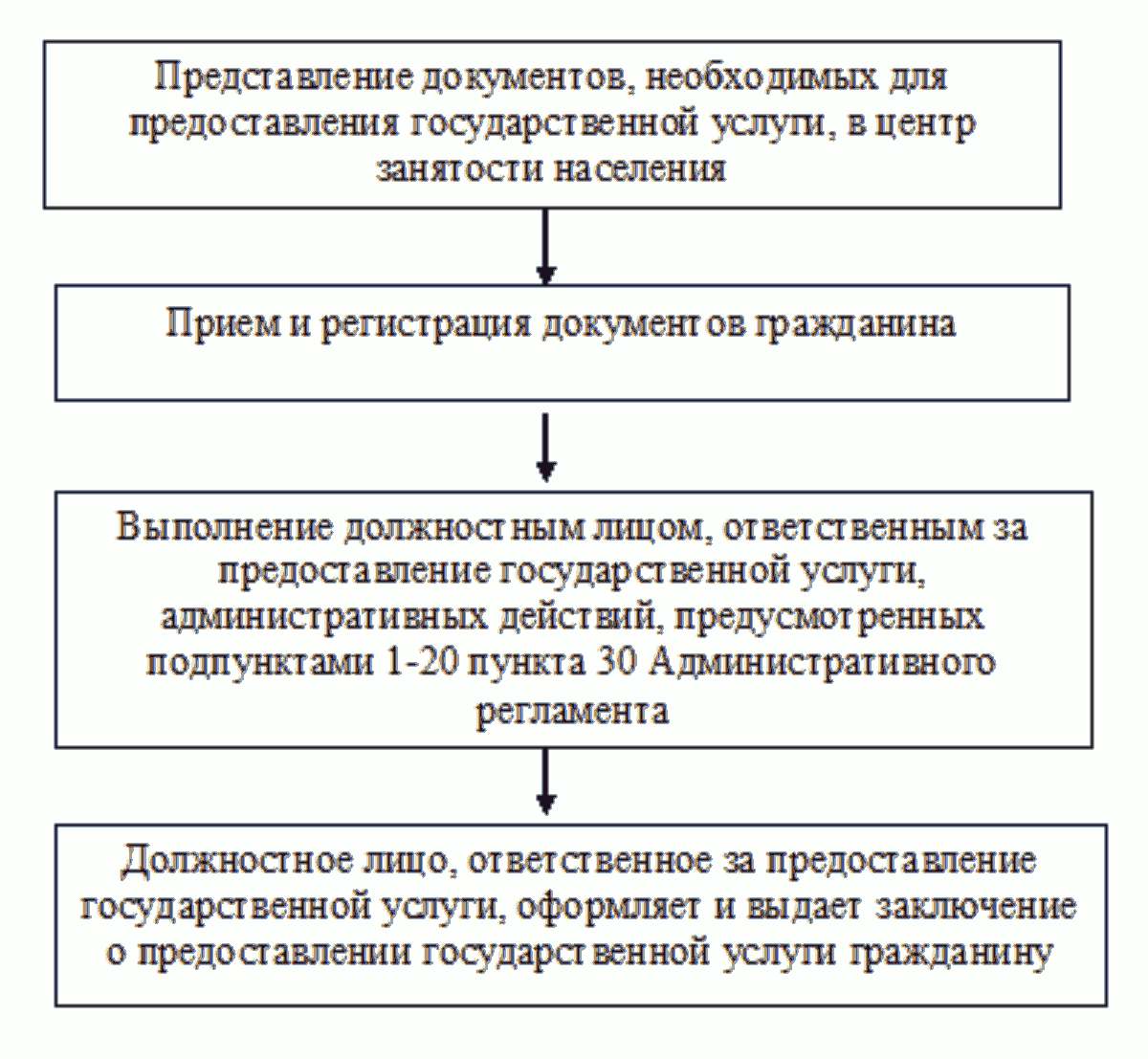 Приложение 4
к Административному регламенту
предоставления государственной услуги
по профессиональной ориентации граждан
в целях выбора сферы деятельности (профессии),
трудоустройства, прохождения профессионального
обучения и получения дополнительного
профессионального образованияБлок-схема
последовательности действий по профессиональной ориентации граждан в целях выбора сферы деятельности (профессии), трудоустройства, прохождения профессионального обучения и получения дополнительного профессионального образования при обращении заявителя в многофункциональный центр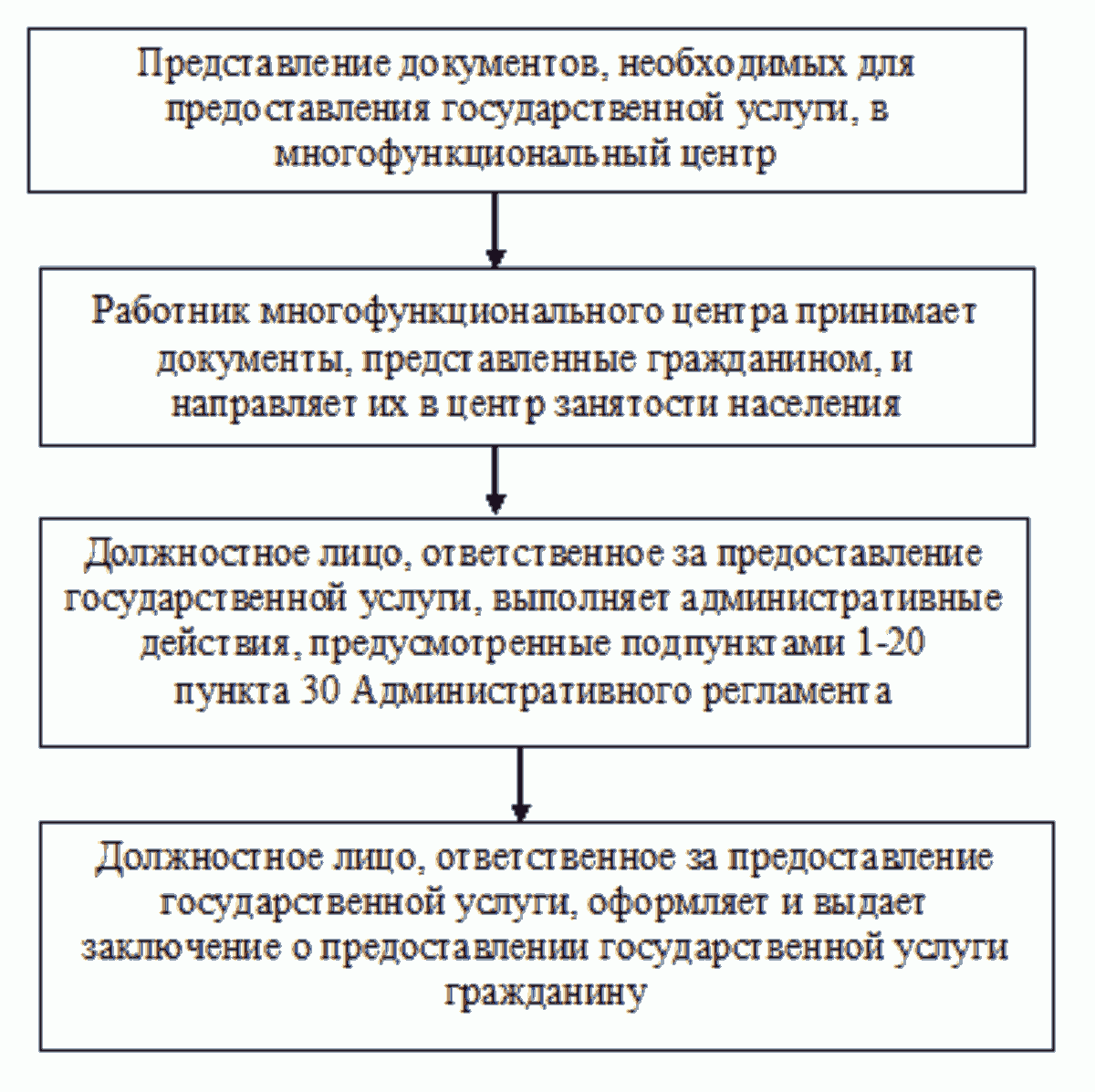 N п/пГородской округ (муниципальный район)Наименование центра занятости населения, адресТелефон (факс)Адрес электронной почтыСайт в Интернете1.Челябинский городской округОбластное казенное учреждение Центр занятости населения города Челябинска: 454071, город Челябинск,улица С. Ковалевской, дом 2(351) 774-56-90 (774-56-90)chelzan@ chelzan.ruwww.chelzan.ru2.Магнитогорский городской округОбластное казенное учреждение Центр занятости населения города Магнитогорска: 455034, Челябинская область, город Магнитогорск, 
улица Советская, дом 178/1(351-9) 42-05-55 (42-05-55)mgg@szn74.ruwww.magczn.ru3.Копейский городской округОбластное казенное учреждение Центр занятости населения города Копейска: 456600, Челябинская область, город Копейск, улица Борьбы, дом 11(351-39) 7-51-26 (7-51-26)ksk@szn74.ru4.Златоустовский городской округОбластное казенное учреждение Центр занятости населения города Златоуста: 456200, Челябинская область, город Златоуст, улица Таганайская, дом 3(351-3) 62-21-56 (62-21-56)zlt@szn74.ruwww:zlatczn.ru5.Троицкий городской округОбластное казенное учреждение Центр занятости населения города Троицка: 457100, Челябинская область, город Троицк, улица 30 лет ВЛКСМ, дом 3(351-63) 2-68-07 (2-19-32)tco@szn74.ru6.Миасский городской округОбластное казенное учреждение Центр занятости населения города Миасса: 456318, Челябинская область, город Миасс, проспект Октября, дом 66(351-3) 54-49-77 (53-88-90)mas@szn74.ruwww.job.miass.ru7.Ашинское городское поселениеСимское городское поселениеМиньярское городское поселениеОбластное казенное учреждение Центр занятости населения города Аши: 456010, Челябинская область, город Аша,улица Озимина, дом 14;территориальные отделы Областного казенного учреждения Центр занятости населения города Аши:отдел по трудоустройству (город Сим): 456020, Челябинская область, Ашинский район, город Сим, улица Пушкина,дом 11а;отдел по трудоустройству (город Миньяр): 456007, Челябинская область, Ашинский район, город Миньяр, улица Кирова,дом 80(351-59) 3-27-84 (3-14-78)(351-59) 7-98-80(351-59) 7-15-96 (7-15-96)aso@szn74.ru8.Верхнеуфалейский городской округОбластное казенное учреждение Центр занятости населения города Верхний Уфалей: 456800, 
Челябинская область, город Верхний Уфалей, улица Прямицына, дом 34(351-64) 2-17-69 (2-17-52)vhu@szn74.ru9.Еманжелинское городское поселениеОбластное казенное учреждение Центр занятости населения 
города Еманжелинска: 456580, Челябинская область, город Еманжелинск, 
улица Победы, дом 44(351-38) 2-11-58 (2-11-58)mjk@szn74.ru10.Карабашский городской округОбластное казенное учреждение Центр занятости населения города Карабаша: 456140, Челябинская область, 
город Карабаш, улица Подлесная, дом 6(351-53) 2-32-27 (2-32-27)kbh@szn74.ru11.Карталинское городское поселениеОбластное казенное учреждение Центр занятости населения города Карталы: 457352, Челябинская область,
город Карталы, улица Свердлова, дом 12(351-33) 2-23-51 (2-23-51)krt@szn74.ru12.Каслинское городское поселениеОбластное казенное учреждение Центр занятости населения города Касли: 456830, Челябинская область, город Касли,
улица Советская, дом 55(351-49) 2-20-10 (2-20-65)ksi@szn74.ru13.Катав-Ивановское городское поселениеЮрюзанское городское поселениеОбластное казенное учреждение Центр занятости населения города Катав-Ивановска: 456110, Челябинская область, город Катав-Ивановск, 
улица Красноуральская, дом 26территориальный отдел Областного казенного учреждения Центр занятости населения города Катав-Ивановска:отдел трудоустройства
 по городу Юрюзань: 456120, Челябинская область, Катав-Ивановский район,город Юрюзань, дом 6(351-47) 2-01-07 (2-01-07)(351-47) 2-51-90kio@szn74.ruwww:sznkatav.ru14.Коркинское городское поселениеОбластное казенное учреждение Центр занятости населения города Коркино: 456550, Челябинская область, 
город Коркино, проспект Горняков, дом 3(351-52) 4-50-07 (4-50-06)kno@szn74.ru15.Кыштымский городской округОбластное казенное учреждение Центр занятости населения города Кыштыма: 456870, Челябинская область, 
город Кыштым, улица Ветеранов, дом 1(351-51) 4-08-24 (4-08-24)ktm@szn74.ruwww.adminkgo.ru/kyshtym/trud/index.php16.Озерский городской округОбластное казенное учреждение Центр занятости населения города Озерска: 456784, Челябинская область, 
город Озерск, проспект Ленина, дом 62(351-30) 2-31-62 (2-41-25)ozo@szn74.ruwww.czn-ozersk.ru/index.html17.Саткинское городское поселениеОбластное казенное учреждение Центр занятости населения города Сатки: 456910, Челябинская область, город Сатка,
улица Солнечная, дом 33(351-61) 4-39-88(4-39-88; 4-16-55)sto@szn74.ru18.Снежинский городской округОбластное казенное учреждение Центр занятости населения города Снежинска: 456770, Челябинская область,
город Снежинск, бульвар Циолковского, дом 15(351-46) 2-27-77 (2-27-77)sne@szn74.ruwww.work.snezhinsk.com19.Трехгорный городской округОбластное казенное учреждение Центр занятости населения города Трехгорный: 456080, Челябинская область, 
город Трехгорный, 
улица Космонавтов, дом 2(351-91) 6-20-68 (6-19-70)trg@szn74.ruwww.czn.trg. ru20.Усть-Катавский городской округОбластное казенное учреждение Центр занятости населения города Усть-Катава: 456043, Челябинская область, город Усть-Катав, улица 40 лет Октября, дом 35(351-67) 2-69-30 (2-69-30)ukv@szn74.ru21.Чебаркульский городской округОбластное казенное учреждение Центр занятости населения города Чебаркуля: 456440, Челябинская область, город Чебаркуль, улица Карпенко,
дом 10-а/1(351-68) 2-09-44 (2-04-21)cho@szn74.ru22.Южноуральский городской округОбластное казенное учреждение Центр занятости населения города Южноуральска: 457040, Челябинская область, город Южноуральск, 
улица Космонавтов, дом 13(351-34) 4-86-81 (4-86-81)jgo@szn74.ru23.Агаповский муниципальный районОбластное казенное учреждение Центр занятости населения Агаповского района: 457400, Челябинская область, Агаповский район, село Агаповка,улица Советская, дом 44(351-40) 2-02-57 (2-02-57)aga@szn74.ru24.Аргаяшский муниципальный районОбластное казенное учреждение Центр занятости населения Аргаяшского района: 456880, Челябинская область, Аргаяшский район, село Аргаяш, 
улица Октябрьская, дом 23(351-31) 2-15-03 (2-15-03)aja@szn74.ru25.Брединский муниципальный районОбластное казенное учреждение Центр занятости населения Брединского района: 457310, Челябинская область, Брединский район, поселок Бреды, 
улица Октябрьская, дом 20(351-41) 3-54-38 (3-54-38)brd@szn74.ru26.Варненский муниципальный районОбластное казенное учреждение Центр занятости населения Варненского района: 457200, Челябинская область, Варненский район, село Варна,
 переулок Мостовой, дом 1(351-42) 2-26-30 (2-26-30)vne@szn74.ru27.Верхнеуральский муниципальный районОбластное казенное учреждение Центр занятости населения Верхнеуральского района: 457670, Челябинская область, Верхнеуральский район, город Верхнеуральск,
 улица Советская, дом 45(351-43) 2-25-52 (2-25-52)vhk@szn74.ru28.Еткульский муниципальный районОбластное казенное учреждение Центр занятости населения Еткульского района: 456560, Челябинская область, Еткульский район, село Еткуль,
 улица Трактовая, дом 9(351-45) 2-24-60 (2-13-05)etk@szn74.ru29.Кизильский муниципальный районОбластное казенное учреждение Центр занятости населения Кизильского района: 457610, Челябинская область, Кизильский район, село Кизильское, 
переулок Футбольный, дом 3(351-55) 3-04-77 (3-04-77)kzi@szn74.ru30.Красноармейский муниципальный районОбластное казенное учреждение Центр занятости населения Красноармейского района: 456660, Челябинская область, Красноармейский район, село Миасское, улица Спортивная, дом 9(351-50) 2-26-92 (2-26-92)ksm@szn74.ru31.Кунашакский муниципальный районОбластное казенное учреждение Центр занятости населения Кунашакского района: 456730, Челябинская область, Кунашакский район, село Кунашак, улица Ленина, дом 86(351-48) 3-11-82 (3-11-82)kun@szn74.ru32.Кусинский муниципальный районОбластное казенное учреждение Центр занятости населения Кусинского района: 456940, Челябинская область, Кусинский район, город Куса, 
улица Толстого, дом 38(351-54) 3-07-15 (3-07-15)kus@szn74.ru33.Нагайбакский муниципальный районОбластное казенное учреждение Центр занятости населения Нагайбакского района: 457650, Челябинская область, Нагайбакский район, село Фершампенуаз, улица Советская, дом 38(351-57) 2-22-77 (2-22-77)ngb@szn74.ru34.Нязепетровский муниципальный районОбластное казенное учреждение Центр занятости населения Нязепетровского района: 456970, Челябинская область, Нязепетровский район, город Нязепетровск,
улица К. Маркса, дом 20(351-56) 3-15-78 (3-15-78)npt@szn74.ru35.Октябрьский муниципальный районОбластное казенное учреждение Центр занятости населения Октябрьского района: 457170, Челябинская область, Октябрьский район, село Октябрьское, улица Набережная, дом 3-а(351-58) 5-34-35 (5-34-35)okb@szn74.ru36.Пластовский муниципальный районОбластное казенное учреждение Центр занятости населения Пластовского района: 457020, Челябинская область, город Пласт, улица Октябрьская, дом 56-а(351-60) 2-27-16 (2-27-16)plt@szn74.ru37.Увельский муниципальный районОбластное казенное учреждение Центр занятости населения Увельского района: 457000, Челябинская область, поселок Увельский, улица Пушкина, дом 5(351-66) 3-14-68 (3-20-76)uve@szn74.ru38.Уйский муниципальный районОбластное казенное учреждение Центр занятости населения Уйского района: 456470, Челябинская область, Уйский район, село Уйское,
улица Балмасова, дом 1(351-65) 3-18-65 (3-18-65)ujs@szn74.ru39.Чесменский муниципальный районОбластное казенное учреждение Центр занятости населения Чесменского района: 457220, Челябинская область, Чесменский район, село Чесма,
 улица Чапаева, дом 35-а(351-69) 2-16-88 (2-16-88)ces@szn74.ruN п/пНаименование муниципального образованияНаименование многофункционального центраПочтовый адрес многофункционального центраТелефон для справок, консультаций, адрес электронной почты, адрес сайта1.Агаповский муниципальный районМуниципальное бюджетное учреждение "Многофункциональный центр предоставления государственных и муниципальных услуг" Агаповского муниципального района457400, Челябинская область, Агаповский район,село Агаповка,улица Школьная, дом 53,помещение N 2infoagap@mail.ru2.Верхнеуфалейский городской округМуниципальное автономное учреждение "Многофункциональный центр предоставления государственных и муниципальных услуг населению" Верхнеуфалейского городского округа456800, Челябинская область,город Верхний Уфалей, улица Якушева,дом 25(8-35164) 5-59-82mfc.ufaley@gmail.com3.Златоустовский городской округМуниципальное автономное учреждение "Многофункциональный центр предоставления государственных и муниципальных услуг на территории Златоустовского городского округа"456200, Челябинская область, город Златоуст,улица имени Н.Б. Скворцова,дом 32(8-351-3) 62-06-95(8-351-3) 79-12-36mfczgo@mail.ru4.Карталинский муниципальный районМуниципальное бюджетное учреждение "Многофункциональный центр" Карталинского района457351, Челябинская область, город Карталы,улица Калмыкова, дом 6(8-351-33) 2-24-24mfc-kartal@yandex.ru5.Копейский городской округМуниципальное бюджетное учреждение Копейского городского округа Челябинской области "Многофункциональный центр по предоставлению государственных и муниципальных услуг"456618, Челябинская область,город Копейск,улица Борьбы,дом 14(8-35139) 4-05-65mfc@kopeysk-okrug.ru6.Коркинскиймуниципальный районМуниципальное бюджетное учреждение "Коркинский Многофункциональный центр предоставления государственных и муниципальных услуг"456550, Челябинская область,город Коркино, улица 30 лет ВЛКСМ, дом 27а(8-35152) 4-65-49(8-35152) 4-65-50 mfc@chel.surnet.ru7.Кыштымский городской округМуниципальное учреждение "Многофункциональный центр по предоставлению государственных и муниципальных услуг Кыштымского городского округа"456870, Челябинская область,город Кыштым, улица Фрунзе, дом 3(8-35151) 4-59-02(8-35151) 4-45-54mfc.kyshtym@mail.ru8.Магнитогорский городской округМуниципальное автономное учреждение "Многофункциональный центр по предоставлению государственных и муниципальных услуг города Магнитогорска"455044, Челябинская область, город Магнитогорск, проспект Карла Маркса, дом 79(8-351-9) 28-81-03(8-351-9) 58-02-24mfc@magmfc.ru9.Миасский городской округМуниципальное автономное учреждение "Многофункциональный центр предоставления государственных и муниципальных услуг Миасского городского округа"456300, Челябинская область, город Миасс, улица Лихачева, дом 21(8-351-3) 57-01-44miass.mfc@mail.ru10.Озерский городской округМуниципальное бюджетное учреждение Озерского городского округа "Многофункциональный центр предоставления государственных и муниципальных услуг"456780, Челябинская область, город Озерск, проспект Ленина, дом 62(8-351-30) 2-16-661okno@mfcozersk.ru11.Пластовский муниципальный районМуниципальное автономное учреждение "Многофункциональный центр предоставления государственных и муниципальных услуг на территории Пластовского муниципального района"457020, Челябинская область, город Пласт, улица Строителей, дом 16(8-351-60) 2-23-13 mfc-plastrayon@yandex. ru12.Саткинскиймуниципальный районМуниципальное автономное учреждение "Многофункциональный центр по оказанию государственных и муниципальных услуг" Саткинского муниципального района456910, Челябинская область,город Сатка, улица Металлургов, дом 2(8-351-61) 4-08-05(8-351-61) 4-09-09mfc_satka@mail.ru13.Снежинский городской округАвтономное муниципальное учреждениемуниципального образования "Город Снежинск""Многофункциональный центр предоставления государственныхи муниципальных услуг"456770, Челябинская область,город Снежинск,улица Свердлова, дом 1, а/я 40(8-351-46) 3-70-35(8-351-46) 3-26-21mfc@snzadm.ru14.Трехгорный городской округМуниципальное автономное учреждение "Многофункциональный центр по предоставлению государственных и муниципальных услуг" города Трехгорного456080, Челябинская область, город Трехгорный,улица Карла Маркса, дом 45(8-351-91) 6-27-07(8-351-91) 6-27-17mfc_trg@trktvs.ru15.Троицкийгородской округМуниципальное автономное учреждение"Многофункциональный центр города Троицка"457100, Челябинская область,город Троицк, улица имени В.И. Ленина, дом 19(8-35163) 2-38-51mfctroick@mail.ru16.Увельскиймуниципальный районМуниципальное автономное учреждение Увельского муниципального района "Многофункциональный центр предоставления государственных и муниципальных услуг"457000, Челябинская область,Увельский район,посёлок Увельский,улица Кирова, дом 2(8-35166) 3-17-08mfc_uvelka@mail.ru17.Усть-Катавский городской округМуниципальное автономное учреждение "Многофункциональный центр предоставления государственных и муниципальных услуг"456043, Челябинская область,город Усть-Катав, улица Заводская, дом 1(8-35167) 2-57-88(8-35167) 2-57-82uk-mfc@yandex.ru18.Чебаркульский муниципальный районМуниципальное бюджетное учреждение "Многофункциональный центр предоставления государственных и муниципальных услуг Чебаркульского муниципального района"456440,Челябинская область,город Чебаркуль,улица Ленина,дом 33а(8-35168) 2-52-24mfc@ch-adm.ru19.Челябинский городской округМуниципальное автономное учреждение "Многофункциональный центр по предоставлению государственных и муниципальных услуг города Челябинска"454091, Челябинская область, город Челябинск,улица Труда, дом 164(8-351) 211-08-92(8-351) 211-55-98mfc174@gmail.com; www.mfc74.ru20.Южноуральскийгородской округМуниципальное казенное учреждение "Многофункциональный центр предоставления государственных и муниципальных услуг"457040, Челябинская область,город Южноуральск, улица Спортивная,дом 34А(8-35134) 4-00-82(8-35134) 4-00-68ymfts@mail.ru